Урок-путешествие по математике "Деление натуральных чисел"Цели урока:обобщить знания по теме;развивать вычислительные навыки;воспитывать сознательное отношение к уроку.I. Организационная часть. Приложение.Сегодня мы с вами отправимся в сказочное путешествие, нам предстоит освободить принцессу, заточенную в высокой башне за морем, а туда будем добираться автобусом, затем на воздушном шаре и наконец кораблем. Итак, поехали, счастливого пути.II. Проверка знаний.1) Определите порядок действий в примерах и найдите значение выражений:600 : 12 + 18 * 2; 600 : (12 + 18) * 2; (600 : 12 + 18) * 2.2) Прочтите выражения:m : 2; 12 * n ; m : 2 + 8 * n ; 15 : (100 – x); (x + 2) : 53) Составьте выражение для нахождения периметра фигур: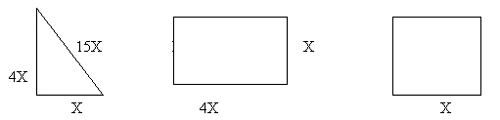 4) Решите уравнения устно:Х * 25 = 125;
X : 5 = 25; 
204 : X = 1025) Мальчики пошли на рыбалку. Улов был удачным. Поймали 17 щук, 25 карасей и 12 окуней. Могут ли ребята всю рыбу разделить на 2, 5, 10, 3, 9 частей? (Как называются числа, которые делятся на данное число, а как называются числа, которые делят данное число?)III. Решение уравнений, задач, примеров.На данном этапе мы с вами должны будем перелететь на воздушном шаре через болотистую местность. Как быстро у нас с вами это получится?1-й ученик. Решить уравнение:X * 70 + 60 * 3 = 250X * 70 + 180 = 250X * 70 = 250 – 180X * 70 = 70X = 70 : 70X = 1Проверка: 1 * 70 + 6 * 30 = 250250 = 2502-й ученик. Найдите значение выражения :(12042 – 36 * 27) : (2052 : 38) = 205С классом:1. Упростите выражения:25а – 18 + 30а,
48х – 25х + 27,
302в + 20 + 100в,
(32а + 8а) * 5.2. Из ряда чисел 215, 44856, 555444, 835743, 708550, 555, 702, 117888 выберите те, которые делятся на 2, на 5. А какие числа из ряда делятся и на 2, и на 5? А на какое число делятся они еще?3. Доказать, что 117888 делится на 3.Физкультминутка.А сейчас мы с вами уже на палубе корабля и делаем зарядку на свежем воздухе:Ноги на ширине плеч, руки на поясе: круговое вращение туловища влево (вправо)Ноги на ширине плеч, руки на поясе: повороты головы влево (вправо)Шагаем на месте с высоко поднятыми коленями.4. № 612 из учебного пособия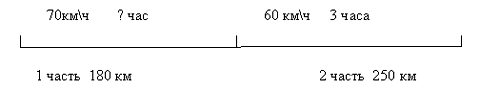 1-й способ60 * 3 = 180 (км) – путь за 3 часа.250 – 180 = 70 (км) – путь за 2 часа.70 : 70 = 1 (ч) – время на 1 участке.Составим числовое выражение по нахождению времени:(250 – 60 * 3) : 70.Ответ: 1 час.2-й способ. Как можно по-другому решить эту задачу? (Ученики: через уравнение)Составляется уравнение: X * 70 + 60 * 3 = 250Учитель: А встречалось ли сегодня именно такое уравнение?Ученики: да.Учитель: А если бы мы решали задачу через уравнение какой бы у нас получился бы ответ?Ученики: 1 час.5. № 739 из учебного пособия.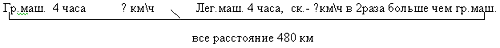 Х км/ч – скорость грузовой машины2х км/ч – скорость легковой машины(Х + 2х) * 4 км – общий путь, а по условию 480 кмСоставим и решим уравнение:(х + 2х) * 4 = 4803х * 4 = 48012х = 480х = 480 : 12х = 40 км/ч – скорость грузовой машины.40 * 2 = 80 км/ч – скорость легковой машины.III. Самостоятельная работа.Вот мы и подошли к башне, на дверях висит замок, ключом к нему будет правильное решение самостоятельной работы.Из ряда чисел 132, 320, 861,154, 176, 180, 108, 315, 475, 425, 2205, 3024, 1000, 11100 выберите те, которые делятся на10, на 2 (на 5 , на 2)Докажите, что число 861 делится на 3 (2205 делится на 9)Решить уравнение: (7х + 4х) * 6 = 6930(15х – 4х) * 5 = 5720)Примечание: задание для 2-го варианта в скобках.V. Домашнее задание. № 569 (3,4), № 751.